KCO What to Bring List          All items need to be clearly labeled.KCO bags from last year.  One is supplied if you do not have one (to carry your drink bottle, hat & sunscreen etc) Prepared lunch for arrival on Saturday DRINK BOTTLE   (Very important)Hat & sunscreenPyjamas/trackys (warm)Jumper AND warm coat is essential Sleeping Bag – as warm as possible, pillow & mattress ( *note it can be very cold at night).Torch Soap, shampoo, towel, hair brush, toothbrush, toothpasteMedication if needed. (named)Envelope with offering money BibleDO NOT BRING:  mobile phones, aerosol deodorants/perfumes, electronic games, MP3s, nuts, spending money.CONTACTS:If you need to contact your child URGENTLY please ring Anthea  0434 337 023Or your leader _________________________(leader’s mobile no.)BUS DEPARTURE TIMES:SATURDAY  - Hobart 	(Scots Memorial Uniting, 29 Bathurst Street) 	10.00am.   Launceston (Scotch Oakburn College, 85 Penquite Rd, Launceston) 	10.30amSUNDAY:    Buses will depart from Ross at 12.30pm 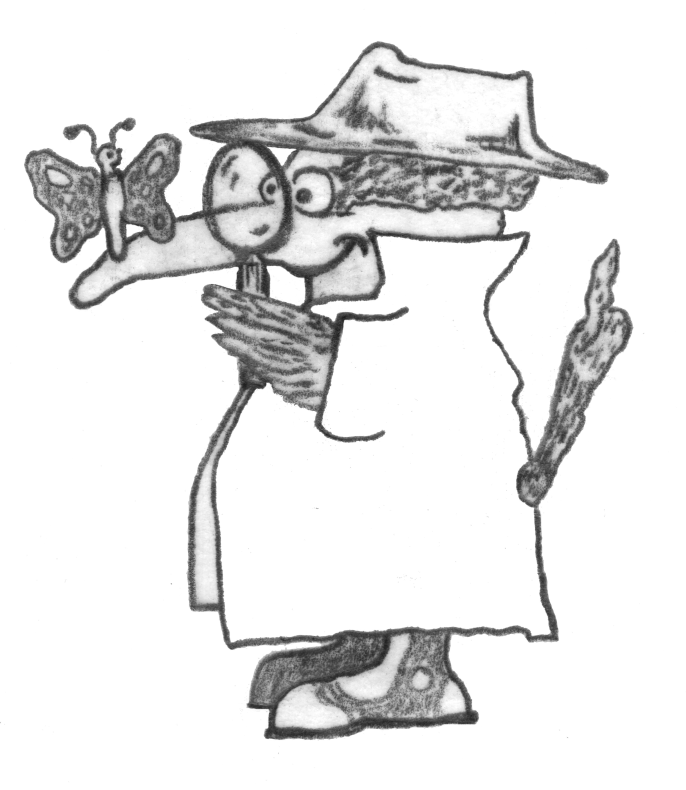 